TZK9.11.-13.11.2020.- VJEŽBE NAPRAVITI 4 PUTA NA TJEDANŠETNJA 30 MIN – s promjenom brzine hodanja, lagano hodanje-brzo hodanjeVJEŽBE U SJEDEĆEM POLOŽAJU – sve ponoviti 3 putaSlobodna igra u dvorištu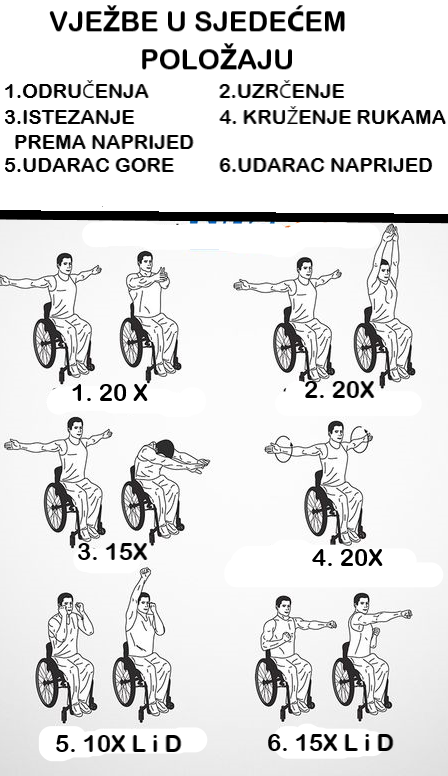 